T.C.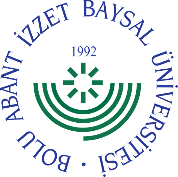 BOLU ABANT İZZET BAYSAL ÜNİVERSİTESİZİRAAT FAKÜLTESİÖğrencinin;				Ziraat Fakültesi DekanlığınaYükseköğretim kurumlarındaki lisans programlarına kayıtlı öğrencilere program esaslı verilecek burslar kapsamında Fakültemiz Bölümlerine ilk 3 sırada yerleşen öğrencilere verilen bursumun aşağıda bilgileri verilen banka hesabıma yatırılmasını arz ederim.												Öğrenci İmzasıEk:Kimlik FotokopisiHesap Cüzdanı FotokopisiAdı Soyadı Telefon NoNumarasıE-PostaBölümüTarihBanka AdıHesap NoIBANTR